鹿児島大学大学院　理工学研究科　地域コトづくりセンター研究インターンシップ　企業登録フォーム※いただいた情報は、順次、学内専用の教育支援システム「manaba」にて公開させていただきます。公開期間はR4年3月31日までとし、年度ごとに継続確認をさせていただきます。【提出先】　kotozukuri@gm.kagoshima-u.ac.jp　担当：橘、福田【お問合せ】ご不明な点がございましたら、下記までご遠慮なくご連絡ください。鹿児島大学理工学研究科地域コトづくりセンター研究インターンシップ担当：橘、福田Tel：099-285-7689 E-mail：kotozukuri@gm.kagoshima-u.ac.jp 掲載イメージ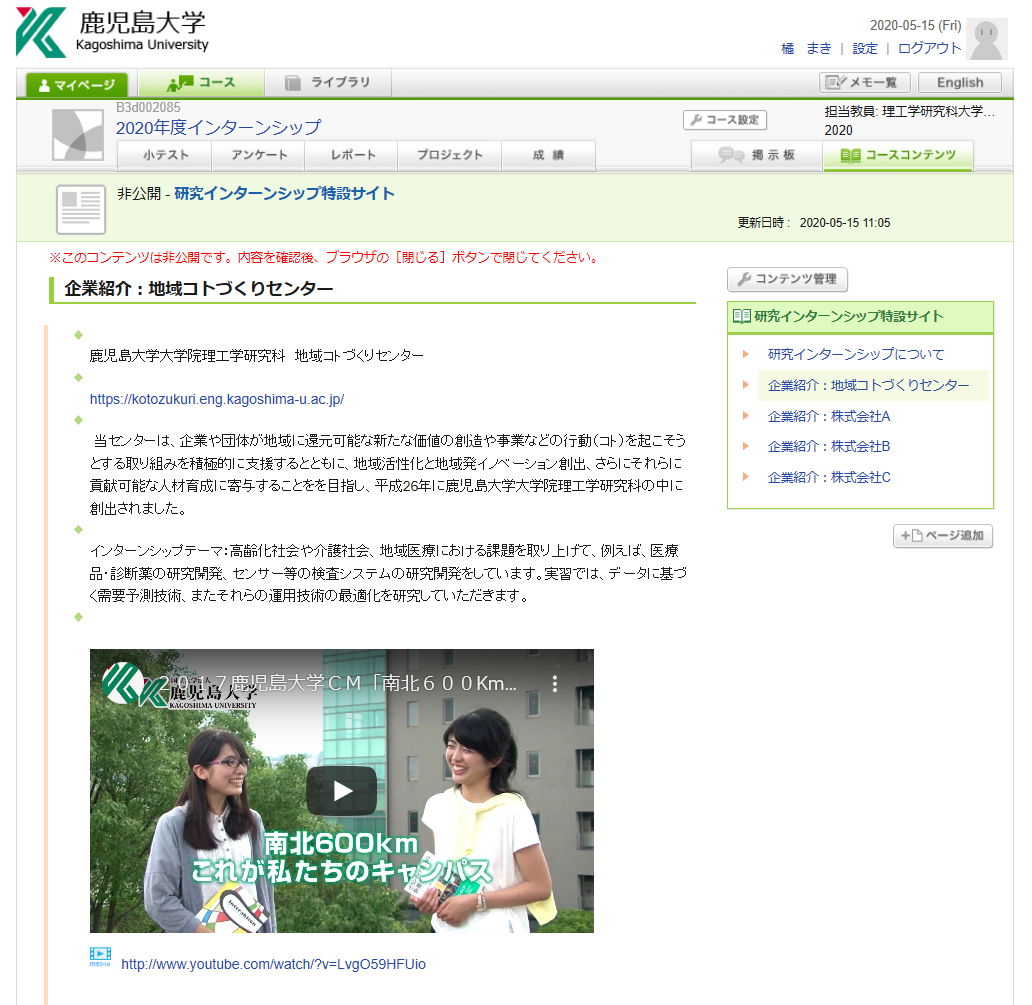 企業様ごとに1ページを使い、上イメージのように企業紹介を行う予定です。企業名担当者名（非公開）メールアドレス（非公開）企業URL企業概要研究インターンシップテーマの概要動画URL（あれば）その他（あれば）